КОНКУРСИ, СТИПЕНДИИ, СТАЖОВЕСтипендиантска програма „Жените в технологиите”Стипендиантската програма „Жените в технологиите” е част от глобалната програма на Progress „Women in STEM”, която включва сходни инициативи в САЩ и Индия. В България тя стартира през 2020 г. с учредяване на стипендия със същото име в Американския университет в България, която тази година е в размер от 8000 евро. До този момент компанията е дарила близо 63 000 лв. в подкрепа на следващото поколение жени ИТ лидери.Стипендиантската програма „Жените в технологиите” е насочена към момичета от втори, трети и четвърти курс от специалности „Компютърни науки”, „Софтуерно инженерство”, „Информатика”, „Информационни системи”, „Приложна математика” или сходни от акредитирани университети в България. Победителките ще бъдат избрани на база академични постижения, мотивационно писмо/есе и извънкласни дейности в областта на технологиите, математиката и програмирането. Финансовата подкрепа е в размер от 3000 лв., а стипендиантките ще могат да прекарат една седмица в офиса на Progress, където да разберат повече за дейността на компанията, да почерпят опит от доказани специалисти от екипа и да научат за различните кариерни пътища в света на технологиите. Кандидатстването е на този линк.Краен срок:12 април 2024 г.Стипендии на Германската служба за академичен обмен (DAAD)Германската служба за академичен обмен (DAAD) предлага за 2024/2025 г. следните стипендии:Стипендии за докторанти и постдокторанти (немски или английски) Scholarships for doctoral students, post-docs, and young researchers (in German or English) Изследователски стипендии – 1 до 6 месеца (Research Grants – Short-Term Grants)Изследователски стипендии – 7 до 12 месеца (Research Grants – One-Year Grants for Doctoral Candidates)Стипендии за университетски преподаватели и учени (немски или английски) Scholarships for University teachers and scientist (in German or English) Изследователски стипендии – 1 до 3 месеца (Research Stays for University Academics and Scientists) Двустранен обмен – от 7 дни до 3 месеца (Bilateral Exchange of Academics)Повторна покана за бивши стипендианти (Re-invitation Programme for Former Scholarship Holders)Изисквания: За немско и англоговорящи студенти, докторанти, постдокторанти, преподаватели и учени в различни области.Размер на финансирането: Месечната или еднократната стипендия е в зависимост от нивото на обучение и проект.Допълнителна информация: https://www2.daad.de/deutschland/stipendium/datenbank/en/21148-scholarship-database/Лице за контакт:Jacqueline Dyballa: sofia.uni-sofia@daad-lektorat.de Краен срок: 30 април 2024Стипендии за магистратура в САЩСтипендиите са за учебната 2025/26 година. Те са за магистратура или докторантура в САЩ и дават възможност на кандидати за магистърска/докторска степен да се обучават в престижни университети в САЩ. Програмата е достъпна за кандидати от всички области на науката и изкуствата с изключение на клинична медицина и стоматология. Тази стипендия важи за всички акредитирани американски университети на територията на САЩ. Кандидатстването за стипендията предхожда подаването на документи в американските университети, което се осъществява за номинираните кандидати изцяло с помощта на Комисия Фулбрайт и Института за международно образование (Ню Йорк). Финансирането по програмата е рамките на 60000 долара, като се допълва от безплатна здравна застраховка, безплатен двупосочен билет, безплатна виза J-1 и безплатни ваучери за американските стандартизирани тестове. Всяка година се предоставят 4 стипендии.Кандидатите се подбират чрез ежегоден конкурс, който се обявява всяка академична година. Крайният срок за подаване на документи е през месец май. Интервютата с допуснатите до втори тур кандидати се провеждат през юни, онлайн, като всеки кандидат се уведомява за датата и часа на интервюто. Изискванията, на които трябва да отговарят бъдещите стипендианти, са следните: да са български граждани, да имат завършена бакалавърска степен, отлично да владеят английски език. Повече информация на: https://www.fulbright.bg/magistraturadoktorantura-sashtКраен срок за подаване на документите: 10 май 2024 г Програма за стипендии „France Excellence“ 2024Стипендиите „France Excellence“ се отпускат всяка година от Френския институт в България, който е изградил система от правила, валидни за всички кандидати. Подборът е подчинен на приоритети, определени по взаимно съгласие от комисия, съставена от френски и български специалисти. Решението на комисията е нейно суверенно право. Стипендията включва месечна издръжка, медицинска осигуровка, поемане на определени допълнителни разходи, както и други услуги (например намиране на жилище).Тези стипендии се отпускат за дипломантски програми на френски и английски език на нива  магистратура, докторантура под двойно научно ръководство (cotutelle), докторантура под съвместно научно ръководство (codirection internationale) както и за научен престой на високо ниво.Стипендии за обучениеМагистратураСтипендията се предоставя за първата (М1) или втората (М2) година на магистърското ниво и е с продължителност 10 месеца.Съществуват 2 типа магистратури М2за магистратури с «професионална насоченост», стипендията покрива периода на обучение и задължителен стаж (3 месеца в най-общия случай). Не може да бъде продължавана или подновявана.магистратурите с «научна насоченост» са предназначени за млади изследователи, които желаят да продължат обучението си в степен докторантура. Стипендията не може да бъде продължавана или подновявана.За това ниво на обучение стипендията се предоставя с приоритет в рамките на съществуващи партньорства между български и френски учебни заведения.Приемат се и кандидатури за първа година на магистърското ниво (M1).Докторантура под двойно научно ръководство (cotutelle de thèse)Стипендията покрива 3 престоя във Франция, всеки с максимална продължителност от 4 месеца, предварително уточнени в сключената конвенция между българския и френски университет. Необходими са двама научни ръководители. Една единствена защита на докторската дисертация в едно от двете учебни заведения, в което докторантът е редовно записан. Издаване на съвместна докторска диплома от двете учебни заведения или на две отделни докторски дипломи от всяко едно учебно заведение.Стипендията не може да бъде продължавана или подновявана.Докторантура под съвместно научно ръководство (codirection internationale de thèse)Краткосрочни периоди на престой във Франция, одобрени от двамата научни ръководители.Записването и заплащането на таксата за обучение се извършва в българското учебно заведение.Придобиване на диплома за докторска степен от учебното заведение, в което докторантът е записан.Крайният срок за кандидатстване за стипендиите за магистратура, докторантура под двойно научно ръководство и докторантура под съвместно научно ръководство е 26 април 2024 г. Стипендия по програма «France Excellence Europa»Тази стипендия е насочена към студенти от ЕС, франкофони и нефранкофони, на възраст между 18 и 26 години, с високи академични резултати и проект за обучение във Франция на магистърско ниво.Стипендията е с продължителност 12 или 24 месеца.Областите, в които може да се кандидатства са: културно наследство; образование; педагогика; френски език и цивилизация; чужди езици и цивилизации и европеистика; политически и правни науки; здраве; науки за околната среда; информатика.Досиетата за кандидатстване се изпращат онлайн във Френския институт в България на адрес: fee.bulgarie@campusfrance.orgЗа повече информация: на френски и на английски езикСрокът за кандидатстване за стипендията France Excellence Europa e 29 март 2024 г.Стипендии по програмата « Научен престой на високо ниво »Докторанти и Млади изследователиСтипендия за краткосрочен престой в рамките на 15 или 30 дни, предоставяна на два типа кандидати:докторанти (до 40 години), от всички области на знанието, зачислени в докторантура в Българияпостдокторанти/изследователи, придобили своята докторска диплома по-малко от 5 години преди датата на престоя във ФранцияУтвърдени изследователиСтипендия за краткосрочен престой в рамките на 15 или 30 дни, предоставяна на постдокторанти/изследователи, придобили своята докторска диплома повече от 5 години преди датата на престоя във Франция.Стипендията е в размер на 1027 € за 15 дневен престой и 2055 € за престой от един месец. Подробна информация за стипендиите за „Научен престой на високо ниво“  и съответните формуляри за кандидатстване може да откриете на сайта на Френския институт на следния линк: https://institutfrancais.bg/sejours-scientifiques-de-haut-niveau-en-france/Моля, имайте предвид, че поради провеждането на летните олимпийски игри във Франция, в периода 15 юни до 30 септември 2024 г. пътуванията и престоя до Франция не са препоръчителни.Конкурсът е отворен през цялата 2024 г. Условия за отпускане на стипендияСтипендиите „France Excellence“ се предоставят на кандидати, които отговарят на следните условия:да са български гражданивъзраст: до 35 години за ниво магистратура, 40 години за докторантура под двойно и съвместно научно ръководство, както и за докторанти, зачислени в български ВУЗ.да са редовно записани в българско висше учебно заведение или да притежават българска диплома бакалавър, магистър или докторза младите изследователи – да са на щат в български университет или център за научни изследванияза утвърдените изследователи – да са на щат в български университет или център за научни изследвания като преподавател или изследователScholarship to study a MasterEducations.com is granting a postgraduate scholarship of up to €5000 to worldwide students planning a master’s degree abroad at a European university or graduate school for the Fall semester of 2024.Eligible candidates- must have applied (or will apply) to a university or graduate school within Europe;- must have applied (or will apply) for a master's-level degree starting in the Fall 2024;- the degree programme must take place within Europe or online via distance learning from a European institute;- must hold a valid undergraduate (bachelor's) degree;- must hold or be eligible to apply for a relevant study visa (if applicable);- must be studying abroad in a country that you are not a citizen of or currently reside in (unless currently studying abroad).How to apply- fill in a short form- submit a short essay (400-500 words) on the question "Why did you choose your study abroad country, and how will it help you grow as a globally-minded leader?"- selected finalists, will be asked to supply further documentation to further prove their eligibility.Find out more here. Deadline: 15 May 2024 at 12:00 CEST. INSAIT PhD fellowshipsThe Institute for Computer Science, Artificial Intelligence and Technology (INSAIT) provides talented individuals the unique opportunity to engage in world-class research with the goal of becoming independent scientists and technology leaders.Students receive full 5-year PhD fellowships at 36,000 € per year and are mentored by world-class professors.Who can apply?INSAIT will consider students who have obtained a B.Sc. or an M.Sc. degree by the time they start in INSAIT’s doctoral program. Thus, students who are currently completing or have completed these degrees (e.g., last year B.Sc. or M.Sc. graduates) are eligible to be considered for the INSAIT doctoral program. INSAIT is generally interested in students who are enrolled or have completed B.Sc./M.Sc. degrees in the areas of computer science, data science, mathematics, physics, statistics, or electrical engineering.How to apply?Please submit your application at the recruitee link. You will need to prepare the following documents (please note all documents must be either issued or translated in English):Curriculum Vitae (CV) – you must present a CV with the universities you attended, acquired professional experience and achievements.Degree certificates – official copies of your diplomas (Bachelors, Masters), if you have graduated.University transcripts – official copies of your university transcripts (Bachelors, Masters), listing all course work, academic hours and grades.Recommendation letters (optional) – submit two letters of recommendation attesting to your academic and scientific achievements relevant to your doctorate application. Your letters should contain the full contact details of the recommender.Passport or ID – copies of your passport or ID with your personal details should be attached.Motivation Letter – the candidate should clearly articulate why they would like to pursue a PhD at INSAIT.English Language Proficiency – the applicant is expected to have a strong command of the English language. If available, a copy of the formal certificate (TOEFL, Cambridge, IELTS, etc.) should be provided.How will the application be assessed?The main criteria in evaluating incoming applicants are the relevant qualifications as presented in the application process – quality of the course work and respective grades, extra-curricular achievements, motivation, recommendations, etc.Successful candidates will be invited for a technical interview conducted by the particular faculty (or several faculty) interested in the candidate. Once admitted, candidates can expect to start in the doctoral program as soon as possible. Please note that possible visa applications and issuing of work permits may cause delays in certain cases.All admitted candidates will receive a full doctoral fellowship. The fellowship amounts to  36,000 EUR / year with a flat income tax of 10%. The goal of this competitive fellowship is to empower a doctoral student to fully engage in world-class research. Doctoral fellowships are also available from big-tech companies such as DeepMind and Amazon Web Services.More information and application HEREDeadline for application: all year round OECD Internship ProgrammeThe OECD Internship Programme is designed to bring highly around 500 qualified and motivated students with diverse backgrounds into the Organisation to work on projects linked to the Strategic Orientations of the Secretary-General and to support the corporate functions of the Organisation. Its main goal is to give successful candidates the opportunity to improve their analytical and technical skills in an international environment.Job description: Successful candidates will carry out research and provide support to Policy Analysts in one of the following areas (non-exhaustive list): Artificial Intelligence, Bribery and corruption, Development, Digitalisation, Economy, Education and Skills, Environment, Gender and Diversity, International Migration, Health, Science and Technology, Tax, Tourism, Trade and Agriculture, Transport.Research, data analysis and drafting (preparation of studies and documents; carry out research and review of existing material; contribute to the production of documents, working papers and publications)Liaison and outreach (participate in meetings and seminars, establish professional contacts and maintain networks, with officials in national administrations, researchers, etc)Interns in support of the Corporate Functions will be involved in event organisation, communication, social media presence, etc.Requirements to apply: Be enrolled in a full-time degree programme for the duration of the internshipAn excellent command of one of the two official languages of the OECD (English and French) and working knowledge of, or willingness to learn the other International experience through studies, internships or professional activities would be an assetSolid quantitative and computer skills. Knowledge of Microsoft Office Application process:Your online application and cover letter (addressed to the Internship Office)Pre-screening: all applications are screened by the Internship Office and suitable candidates placed on a shortlist made available to OECD Directorates;Interview and/or Written Test: hiring teams may invite candidates to complete a telephone interview and/or written test;Offer letterThe OECD grants a contribution to living expenses of around 1000 euros per calendar month worked.The duration of the internship is for a period between one and six months (renewable for another six months up to a total of twelve months), on a full-time basis. Read more here.Deadline:  applications are accepted throughout the year.Стаж в международната компания OnsitesМеждународната компания Onsites, свързана с предлагането на решения в уеб пространството, търси стажант „Маркетинг на съдържанието“. Стажантът ще създава висококачествено съдържание за уеб порталите на компанията, ще пише статии, ще проучва нови теми и разработки в различни области, ще управлява съдържание. Обявени са и други свободни стажантски позиции в отдел „Маркетинг“.  Програмата е платена, като стажантите може да се възползват от хибридна форма на работа. Нужно е кандидатите да са на възраст под 25 години, да са в трета или четвърта година на бакалавърско обучение или да учат магистърска степен, да владеят отлично английски език, да работят добре в екип. Кандидатствайте тук.Краен срок: не е посоченСтаж в Пощенска банкаПощенска банка обяви свободна позиция за стажант в управление „Корпоративни комуникации и маркетинг". Стажантът ще получи разширено обучение за придобиване на практически умения в корпоративната комуникация и маркетинга, както и банковата сфера; консултация от специалисти за бъдещата професионална реализация; ценен опит от работа в динамичен екип от специалисти; участие в интересни актуални проекти на банката. Успешно приключилите стажантската програма получават сертификат за преминат стаж и могат да бъдат поканени да започнат професионалната си кариера в Пощенска банка. Кандидатите трябва да са студенти в някоя от следните области: икономика, специалност „Връзки с обществеността“,„Маркетинг“, „Маркетинг, реклама и ПР“, „Дигитални медии и ПР“; да имат отлични комуникативни умения; да имат отлични организационни умения; да притежават добри аналитични умения и инициативност; да умеят да работят в екип; владеенето на английски език е предимство. Продължителността на стажа е от 3 до 6 месеца, по 8 часа на ден. Програмата е платена и се провежда в централата на банката. Кандидатства се на сайта.Краен срок: не е посоченСтажантска програма на банка ДСКБанка ДСК обява своята стажантска програма „Старт в кариерата“. Стажът е платен за студенти до 6 месеца, независимо от формата им на обучение. В това число учащи във висши учебни заведения в чужбина, студенти трети и четвърти курс от бакалавърската си степен на образование, студенти в процес на придобиване на магистърска степен, студенти, които са се дипломирали в същата година. Освен в областта на финансите и банковите операции, ДСК дава възможност за развитие на кадри в областта на ИТ, право, маркетинг, човешки ресурси, и други. Пълна информация и свободните позиции може да видите тук.Краен срок: не е посочен Обучение и стаж за програмистиБългарската софтуерна фирма TelebidPro предлага обучение и стаж за програмисти. Ако сте мотивирани да се учите, ако се интересувате от технологиите Python, JavaScript, Node.js, PostgreSQL, Redis, Perl, HTML5, Linux, AWS и имате желание да се развивате като програмист, компанията предлага възможности за тренинг, платен стаж и работа с гъвкаво работно време – 4, 6 или 8 часа, като за студенти това е изцяло съобразено и с програмата в университета. За да станете стажант е необходимо да сте първа или втора година в университета, за предпочитане да следвате в областта на компютърните науки или свързано с тях образование, познаване на основните принципи в програмирането, английски език на работно ниво, желание за учене и развитие. За предимства се считат познаване на MySQL или PostgreSQL, работа под Linux и познаване на HTML, CSS. Компанията предлага обучение, стаж и възможност за работа на половин или пълен работен ден след края на стажа, приятна и приятелска работна среда в екип от млади професионалисти, работно време съобразено с часове, лекции и упражнения. Фирмата ще се свърже само с предварително одобрените кандидати. Може да кандидатствате оттук.Краен срок: не е посоченСтаж в „Уникредит Булбанк“Стажантската програма на „Уникредит Булбанк“  има за цел да подаде ръка на студентите и наскоро завършилите специалисти, като ги запознае с основните дейности от работата в банковата сфера и съчетае обучението с реалните работни предизвикателства в екипа на водеща финансова институция. Стажантите ще участват в извършването на продажби и обслужването на клиенти, ще подпомагат стимулирането на клиентския интерес към продуктите и услугите на банката, ще се научат да работят с клиенти, как да водят преговори с клиенти - на живо и по телефон и други. Нужно е кандидатите да са завършили или в процес на завършване на висше образование; да желаят да съчетаят теоретичното си обучение с реалните предизвикателства, които поднася работата; да владеят английски език; да притежават отлична компютърна грамотност – MS Office - Word, Excel, PowerPoint; както и динамична, инициативна и организирана личност; с много добри комуникативни и организационни умения.Ако намирате стажантската програма за предизвикателна и отговаряща на вашето образование и амбиции, изпратете информация, като отбележите предпочитана област за стаж. Може да кандидатствате през сайта на организацията.Краен срок: не е посоченСтаж в „Алианц България“„Алианц България“ обявява платена стажантска позиция в „Ликвидация на щети. Здравно застраховане“. По време на стажа ще подпомагаш и ще се включваш активно във всички дейности на екипа, ще се включваш активно в процесите по: обработка на документи по претенции от клиенти на дружеството за изплащане на обезщетение и отчети от лечебни заведения – договорни партньори; ще работиш активно с оперативните системи на дружеството; ще имаш възможност да се запознаеш със съвременните тенденции в развитието на здравното застраховане. Основните изисквания към кандидатите са да са студенти, с желание за развитие в застраховането, добро владеене на MS Office, комуникационни умения и способност за адаптация в динамична среда, добро владеене на английски език. Началото на стажа и продължителността е по взаимно договаряне. Може да кандидатствате през сайта на компанията с автобиография и мотивационно писмо.Краен срок: не е посоченПреддипломен стаж за фармацевтиSOpharmacy дава възможност на студенти в специалност „Фармация“ да проведат задължителния си преддипломен стаж. По време на стажа, съвместно с квалифициран магистър-фармацевт, стажантът има възможност да консултира клиентите спрямо техните индивидуални нужди, спазвайки законовите разпоредби, политиката на компанията и ценностите на работодателя, работи с рецепти и да придобие нужните умения да разчита правилно предписаните лекарствени продукти и да проконтролира предписаната дозировка, запознава се с иновативни за българския пазар подредба по категории, предлагаща лесна ориентация и комфорт на клиентите по време на престоя им в аптеката, запознава се с иновативен начин на извършване на професионалната консултация на предназначено за целта място, предлагащо комфорт и дружелюбна среда, участва в представянето на маркетингови дейности, промоционални кампании, програми за лоялни клиенти и други инструменти. Компанията предлага възнаграждение, съответстващо на отговорностите и задълженията, допълнително здравно осигуряване, стабилна, сигурна и динамична работна среда.Нужно е кандидатите да са последен курс специалност „Фармация“. Стажът е платен, като  възнаграждението съответства на отговорностите и задълженията.Желаещите могат да изпратят своята автобиография на e-mail адрес hr@sopharmacy.bg. Пълна информация за стажа вижте тук.Краен срок: не е посоченСтажантска програма на Българската телеграфна агенцияОт 2021 г. Българска телеграфна агенция (БТА) изгражда мащабна програма за подкрепа на науката и образованието в България. За развитие, практическо обучение и реализация на будните и мислещи млади хора. За тяхната ангажираност и активност в обществото. За достъпност на науката в медиите. За надграждане на компетентностите на работещите в БТА и приобщаване на новите служители към каузата на агенцията за медийна грамотност, етика и професионализъм.Стажът е подходящ за студенти с познания по журналистика. Изисква се добро владеене на поне един чужд език. За него могат да кандидатстват български студенти, които се обучават в български или в чуждестранни висши училища, както и чуждестранни студенти, които се обучават в български висши училища. Кандидатите трябва да са с непрекъснати студентски права.  Продължителност: от 120 до 240 астрономични часа. Стажът преминава под ръководството на ментор.Кандидатстване: Вижте актуалните позиции на сайта.Краен срок: не е посоченСтажантска програма на Българо-американска кредитна банкаПо време на програмата всеки стажант ще придобие професионален и практически опит в желано от него направление в банката, допълвайки знанията си в реална работна среда. При успешно завършване на програмата, ще получи сертификат за дейността, както и възможност за кариера в банката. БАКБ дава възможност да се избере от следните дейности и направления: Финанси и банково счетоводство; Фронт офис дейности; Бек офис; Дигитални услуги; Административно и правно обслужване.Изисквания: За завършили наскоро студенти или студенти в последните курсове, с интереси в банковата сфера и финансите.Стажантската програма на БАКБ ще бъде отворена през цялата 2024 г. Избери между 4 и 8 часа заетост. Стажът е платен, с продължителност до 6 месеца. Кандидатствайте на страницата.Краен срок: не е посоченDigital Expert предлага стаж за дигитален маркетингПредлага се добре структурирана обучителна програма, в която стажантът ще натрупа умения като акаунт мениджър на дигитална агенция, както и познания за разработване, изпълнение и управление на рекламни кампании във Facebook и Instagram, Google Search & Display, E-commerce и оптимизация на уеб сайтове. Дава се и възможност за развитие и кариерно израстване в структурата на бързо развиваща се и амбициозна компания.Изискванията са: теоретични маркетингови познания в платформите Facebook и/или Google; добра техническа грамотност – Microsoft Office, Google Drive, Gmail и др.; умение да учиш бързо и ефективно; интерес към дизайна и създаването на съдържание за реклами; отлична писмена култура; стремеж към усъвършенстване и развитие; креативно мислене; висока отговорност към работните задължения и умение за спазване на поставени срокове; маркетингов опит във Facebook и Google ads е сериозно предимство.Стажът е платен след първия обучителен месец, който е изцяло дистанционен, с гъвкав 8 часов работен ден от понеделник до петък.Кандидатствайте на страницата.Стажантска програма на „Лидл“По време на стажа ще комуникирате с участниците в програмата - стажанти, координатор стажантска програма, ръководители и ментори, както и с външни контрагенти с цел организация на събитията; изготвяте план за провеждане на общи дейности и заключително събитие на стажантската програма; ще създадете „Пътеводител на стажанта в LIDL”; събирате обратна връзка от участниците в събитията чрез онлайн анкети; в края на своя стаж изготвяте презентация за организираните от вас събития. Изисквания: Студент със завършен поне 2-ри курс; харесваш разнообразието и динамиката в ежедневието; приятел си с МS Office - PowerPoint, Excel, Word; владееш английски език на много добро ниво; отличаваш се с организираност и отговорност; знаеш как да боравиш с конфиденциална информация; приятелите ти биха казали, че си аналитичен, креативен и комуникативен човек.Стажът е платен. Кандидатствайте онлайн на сайта на „Кариери“ Краен срок: 15.05.2024 г.Конкурс за голямата награда за научна и изследователска дейност "Софийски университет "Св. Климент Охридски"Стартира деветият конкурс за Голямата награда за научна и изследователска дейност „Софийски университет Св. Климент Охридски”. Наградата има за цел да материализира и потвърди признанието от страна на Софийския университет към видни български учени, допринесли за увеличаване престижа на науката и за издигане нивото на научните изследвания в България. Наградата е признание и за международния престиж на българската наука, за приложимостта на резултатите от научното изследване и популяризацията на науката и нейните достижения. Размерът на наградата е 10 000 лева за основния награден и 5000 лева за неговия последовател. Ако се награждава научен колектив, наградата се разпределя поравно между членовете на колектива. Наградата се дава през ноември. Присъжда се в две научни области - природо-математически науки и социални и хуманитарни науки.Основният награден трябва да е учен с признат авторитет в своята област на изследване, с цялостната си дейност да е допринесъл за увеличаване престижа на българската наука и за издигане на нивото на научните изследвания в България. Наградата може да се даде и на научен колектив. Под научен колектив се разбират учени, обединени по какъвто и да е формален признак (научен или изследователски екип, съвместна дейност, съвместна публикация и други подобни), стига дейността им, за която получават наградата, да може да се схване като обща от фактическо или резултатно гледище. Наградата може да се даде и на последовател на основния награден, посочен от основния награден. Последователят е учен, който е доразвил, продължил или допринесъл за научната дейност на основния награден, с административна, организационна или каквато и да било друга зависимост или връзка между последователя или основния награден. Последователят към деня на даването на наградата не трябва да е навършил 40 години. Кандидатури за основен награден могат да се предлагат от първично научно звено във висше учебно заведение или в научен институт. Самопредлагане на кандидатура не се допуска. Предложенията за получаване на наградата /основен награден/ трябва да са получени при ректора на СУ „Св. Климент Охридски” най-късно до края на юли на съответната година. Предложението се придружава от кратко описание на дейността и заслугите на основния кандидат, негова научна биография и списък с публикациите му. Предложеният за основен награден бива незабавно информиран и ако прецени това за уместно, предлага кандидатура на свой последовател, чийто документи също се прилагат към предложението. Предложението за кандидатура на последовател и съпътстващите я документи трябва да са получени при ректора на СУ „Св. Климент Охридски” най-късно до края на август на съответната година.Награди за принос в науката „Питагор“ 2024 г.През 2024 г. наградите за принос в науката „Питагор“ на Министерство на образованието и науката се организират в следните категории:Голяма награда „Питагор“ за цялостен научен принос;Награда „Питагор“ за утвърден учен в областта на природните и инженерните науки;Награда „Питагор“ за млад учен в областта на природните и инженерните науки;Награда „Питагор“ за утвърден учен в областта на науките за живота и медицината;Награда „Питагор“ за млад учен в областта на науките за живота и медицината;Награда „Питагор“ за утвърден учен в областта на социалните и хуманитарните науки;Награда „Питагор“ за млад учен в областта на социалните и хуманитарните науки;Специална награда „Питагор“ за комуникация на наука.Общите изисквания към желаещите да участват в конкурса са:Попълнен формуляр за участие;Подадена справка с наукометрични показатели, включително патенти;Подадена справка за участие в международни организации и проекти;Ясно и конкретно формулиран принос за развитие на науката;Доказателства за релевантност към съответната категория.В зависимост от категорията, за която подават документи, кандидатите трябва да представят обща справка за научните си резултати с акцент върху последните 5 години от 2019 г. за категория за утвърден учен и последните 3 години от 2021 г. за категория за млад учен.За „Голяма награда „Питагор“ за цялостен научен принос“ се очаква обща справка за научните си постижения с акцент върху резултатите през последните 10 години.Номинации за участие в конкурса могат да подават научни или обществени организации, група учени и индивидуални учени. В процедурата за голямата награда Питагор нямат право да участват учени, носители на тази наградата от предходните 3 години.Регламентът за участие в конкурса, както и формуляра за попълване са публикувани на интернет страницата на министерството и на портала за наука и се попълват от всеки кандидат или номиниращ в определената категория.Церемонията по награждаване ще се проведе в подходящ формат около националния празник 24 май – „Ден на светите братя Кирил и Методий, на българската азбука, просвета и култура и на славянската книжовност”.Още информация и формуляр за кандидатстване ТУККрайният срок за подаване на предложенията е 18 април 2024 г. на електронни адреси: vesela.vasileva@mon.bg; e.foteva@mon.bg и m.stancheva@mon.bg.ПРОГРАМИПокана за участие в конкурс по Програма M-ERA.NETФонд „Научни изследвания“ отправя покана за участие в конкурс с проектни предложения по Програма M-ERA.NET (https://www.m-era.net/joint-calls/joint-call-2024).Програмата предоставя възможности за дългосрочно сътрудничество между научно-изследователски колективи в областа на материалознанието, природните и инженерните науки. В конкурса участват 49 финансиращи организации от 35 държави, сред които 25 страни членки на ЕС и 10 асоциирани партньори от държави извън общността. Общият индикативен бюджет за конкурса през 2024 г. е близо 42 млн. евро.В конкурсната сесия ще бъдат финансирани проектни предложения в следните тематични области: Материали за енергия (Materials for energy)Иновативни повърхности, покрития и интерфейси (Innovative surfaces, coatings and interfaces)Високо производителни композити (High performance composites)Функционални материали (Functional materials)Нови стратегии за съвременни технологии, базирани на материали, с приложение в медицината (New strategies for advanced material-based technologies in health applications)Материали за електрониката (Materials for electronics)ВАЖНО: Участието на български научни колективи в обявения конкурс е допустимо единствено в проекти за фундаментални научни изследвания.Насоки за подаване на проектни предложения: Guide for ProposersУсловия на конкурса:Проектите по програмата ще бъдат със срок за изпълнение 3 години.Проектните предложения ще се подготвят и подават от консорциум, в който трябва да участват поне три научни колективи от поне три държави, включени в консорциума, представени от съответните финансиращи организации. Допустими по процедурата за подбор на проекти са български кандидати, които са:Акредитирани висши училища по чл. 85 ал. 1, т. 7 на ЗВО, които са акредитирани от НАОА да провеждат обучение по образователна и научна степен „доктор“.Научни организации по чл. 47, ал. 1 на ЗВО, които са акредитирани от НАОА да провеждат обучение по образователна и научна степен „доктор“.Формуляри от българските научни колективи се представят до 17:00 часа на 14.05.2024 г. по електронен път към Фонд „Научни изследвания“ чрез системата СУНИ на следния адрес:https://enims.egov.bgФормулярите и декларациите следва да са подписани или с електронни подписи, или подписани и сканирани. При електронното подаване всички документи трябва да бъдат подадени в съответните позиции на формата за електронно подаване на проектните предложения. Крайното подаване се извършва чрез използване на електронен подпис от ръководителя на базовата организация.Бюджетът от страна на Фонд „Научни изследвания“ за конкурса е в размер на 900 000 лв., като се предвижда да бъдат финансирани до 3 проекта с българско участие, с максимална сума за един проект до 300 000 лв. (Протокол на ИС № 66 от 18-20.02.2024 год.).Във финансовия план на проекта да бъдат заложени „Непреки допустими разходи“, които включват:Разходи за обслужване на базова организация – до 7 % от стойността на проекта;Разходи за одит на финансовия отчет на проекта – до 1 % от стойността на проекта.Тези пера разходи се изискват да бъдат включени, дори и ако те не са предвидени в общите условия на съответната международна програма. (Протокол № 41 на ИС от 07.12.2018 год.)Общата сума на бюджета трябва да бъде кратна на 100.Крайният срок за подаване на проектни предложения за участие в първия етап от конкурса е 14 май 2024 г.Процедура за подбор на проектни предложения „Подкрепа за развитие на проектна докторантура“Управляващият орган на Програма „Образование“ 2021 - 2027 г. (ПО) обявява за кандидатстване процедура за подбор на проектни предложения BG05SFPR001-3.004 „Подкрепа за развитие на проектна докторантура“ в рамките на Приоритет 3 „Връзка на образованието с пазара на труда“ на програмата.Основната цел на операцията е насърчаване на иновативното и интердисциплинарното обучение на докторанти за постигане на по-високо качество на преподаването и научните резултати и подпомагане процеса на развитие на иновативна икономика с фокус върху Индустрия 5.0 и/или зеления преход и/или син растеж и/или областите на ИСИС и регионалните потребности на пазара на труда.Специфичната цел на операцията е обвързване на докторските програми с приоритетите за развитие на икономиката и пазара на труда и повишаване на нивото на практическа им приложимост.Процедурата за безвъзмездна финансова помощ се реализира с финансовата подкрепа на Европейския социален фонд плюс (ЕСФ+).Дейностите, които ще получат подкрепа, включват:Дейност 1. Подкрепа за създаване и развитие на докторантски училища/школи, насочени към конкретни нужди на работодатели/пазара на труда;Дейност 2. Подкрепа за проектна докторантура, насочена към подпомагане на професионалното развитие на докторанти за провеждане на докторантури, пряко свързани с актуални потребности на конкретни икономически сектори, бизнеси и работодатели, публични институции, НПО и научни организации;Дейност 3. Повишаване на капацитета и уменията на академичния състав.Общият размер на безвъзмездната финансова помощ (БФП) по настоящата процедура е 58 658 245 лв. (финансиране от ЕСФ+ и националния бюджет). Минималният размер на БФП за проектно предложение е 1 000 000 лв., а максималният размер е 3 000 000 лв.Допустими кандидатиДопустими кандидати по настоящата процедура чрез подбор на проектни предложения са висши училища и научни организации по чл. 47, ал. 1 от Закона за висшето образование (ЗВО), в съответствие с решение за одобрение на методология и критерии за подбор на операция „Подкрепа за развитие на проектна докторантура” от проведено на 22 ноември 2023 г. Второ заседание на Комитета за наблюдение на Програма „Образование“ 2021-2027 г. Кандидатите висши училища следва да са създадени при условията и по реда на ЗВО, да имат право, съгласно чл. 79а, ал. 3 от ЗВО, да провеждат обучение за придобиване на образователна и научна степен „доктор“ при условията на чл. 80, ал. 2 от ЗВО и да имат валидна акредитация за докторските програми, включени в проектното предложение. Кандидатите научни организации по чл. 47, ал. 1 от ЗВО следва да имат акредитация за провеждане на обучение в образователната и научна степен „доктор“ и да имат валидна акредитация за докторските програми, включени в проектното предложение. Кандидатът трябва да участва в изпълнението на всички дейности, планирани в проектното предложение. Една организация може да участва като кандидат или партньор в не повече от 6 (шест) проектни предложения, дейностите по всяко от които трябва да са насочени към докторски програми от различни професионални направления, а за висши училища - и към различни основни звена по чл. 25 от ЗВО. Кандидатът по процедурата трябва да разполага с необходимия административен капацитет и с финансов капацитет и механизми за устойчивост, позволяващи да се изпълнят предложените в проектното предложение дейности и да се гарантира тяхната финансова устойчивост, съгласно методология и критерии за оценка на проектните предложения (Приложение VII към Условията за кандидатстване)Пълният комплект насоки за кандидатстване е публикуван на следните интернет адреси: https://eumis2020.government.bg, http://opnoir.bg и www.eufunds.bg.Кандидатите по процедурата може да искат разяснения във връзка с Насоките в срок до три седмици преди изтичането на срока за кандидатстване. Допълнителни въпроси по Насоките за кандидатстване се задават в писмена форма чрез ИСУН (https://eumis2020.government.bg), модул „Разяснения по процедурата“.Разясненията се дават по отношение на Условията за кандидатстване, не съдържат становище относно качеството на проектните предложения и са задължителни за кандидатите. Въпросите на кандидатите и разясненията на УО се съобщават (публикуват) на интернет страницата на УО http://opnoir.bg, в секция „Процедури/Въпроси и отговори“ и в ИСУН: https://eumis2020.government.bg (към документите по процедурата) в 10-дневен срок от получаване на искането, но не по-късно от две седмици преди изтичането на срока за кандидатстване.Проектните предложения се подават от кандидатите само в електронен формат, подписани с квалифициран електронен подпис (КЕП).Краен срок: 22.04.2024 г., 17:30 часа, чрез ИСУН. Покана за участие с проектни предложения в конкурс по Програма CHIST-ERAФонд „Научни изследвания“ отправя покана за участие в конкурс с проектни предложения по Програма CHIST-ERA. Програмата предоставя възможност за съвместно координиране и финансиране на изследователски проекти в областта на информационните и комуникационни технологии. Български екипи могат да участват като партньори в създаване на международни консорциуми за кандидатстване с проектните предложения в следните тематични направления:1)    Многомерни географски информационни системи (Multidimensional Geographic Information Systems)2)    „Умни“ договори за цифрово трансформиране на екосистеми (Smart Contracts for Digital Transformation Ecosystems) ВАЖНО: Участието на български научни колективи в обявения конкурс е допустимо единствено в проекти за фундаментални научни изследвания.Покана и инструкции за кандидатстване: https://www.chistera.eu/call-2023-announcementCHIST-ERA интранет система за търсене на партньорски организации: https://www.chistera.eu/partner-search-tool/2023CHIST-ERA организира информационна среща за представяне на насоките за конкурса, която ще се проведе на 25 март 2024 г., от 15:00 часа (българско време)Можете да се регистрирате предварително за участие: https://www.chistera.eu/call-2023-info-webinarsУсловия на конкурса:Проектите по програмата ще бъдат със срок за изпълнение 3 години.Проектните предложения ще се подготвят и подават от консорциум, в който трябва да участват поне три научни колективи от поне три държави, включени в консорциума, представени от съответните финансиращи организации.Допустими по процедурата за подбор на проекти са български кандидати, които са:1.    Акредитирани висши училища по чл. 85 ал. 1, т. 7 на ЗВО, които са акредитирани от НАОА да провеждат обучение по образователна и научна степен "доктор".2.    Научни организации по чл. 47, ал. 1 на ЗВО, които са акредитирани от НАОА да провеждат обучение по образователна и научна степен "доктор".Крайният срок за подаване на проектни предложения за участие в конкурса е 10-ти април 2024 г. Процедурата е едноетапна.Формуляри от българските научни колективи се представят до 17:00 часа на 10.04.2024 г. по електронен път към Фонд „Научни изследвания“ чрез системата СУНИ на следния адрес:https://enims.egov.bgФормулярите и декларациите следва да са подписани или с електронни подписи, или подписани и сканирани. При електронното подаване всички документи трябва да бъдат подадени в съответните позиции на формата за електронно подаване на проектните предложения. Крайното подаване се извършва чрез използване на електронен подпис от ръководителя на базовата организация.Бюджетът от страна на Фонд „Научни изследвания“ за конкурса е в размер на 900 000 лв., като се предвижда да бъдат финансирани до 3 проекта с българско участие, с максимална сума за един проект до 300 000 лв. (Протокол на ИС № 65 от 26.01.2024 год.).Във финансовия план на проекта да бъдат заложени „Непреки допустими разходи“, които включват:•    Разходи за обслужване на базова организация – до 7 % от стойността на проекта;•    Разходи за одит на финансовия отчет на проекта – до 1 % от стойността на проекта.Тези пера разходи се изискват да бъдат включени, дори и ако те не са предвидени в общите условия на съответната международна програма. /Протокол № 41 на ИС от 07.12.2018 год./Общата сума на бюджета трябва да бъде кратна на 100.Допълнителна информация и документи за кандидатстване можете да намерите ТУККраен срок: 10 април 2024 г.Осми съвместен конкурс по програма Southeast Asia-Europe JFS Фонд „Научни изследвания“ отправя покана към български научни колективи за участие с проекти в Осмия съвместен конкурс за финансиране на научно-изследователски проекти по програма Югоизточна Азия – Европа (Southeast Asia-Europe JFS) в следните тематични направления:Кръгова икономика (Circular Economy)Чисто, достъпно и сигурно енергоснабдяване (Clean, Accessible and Secure Energy Supply) ВАЖНО: Участието на български научни колективи в обявения конкурс е допустимо единствено в проекти за фундаментални научни изследванияSoutheastAsia - Europe e обща инициатива на страните от Европейската общност и Югоизточна Азия за сътрудничество в областта на науката, технологиите и иновациите чрез съвместно финансиране на научно-изследователски проекти.Страните, участващи в обявения конкурс чрез националните си финансиращи организации са:АвстрияБелгияБруней ДаруссаламБългарияКамбоджаЧехияГерманияИндонезияМалайзияМианмарИспанияШвейцарияТайландТурцияФилипините Условия на конкурса:Проектите по програмата ще бъдат със срок за изпълнение 3 години.Проектните предложения ще се подготвят и подават от консорциум, в който трябва да участват поне три научни колективи от поне три държави, включени в консорциума, като две от тях от Югоизточна Азия, представени от съответните финансиращи организации.Допустими по процедурата за подбор на проекти са български кандидати, които са:Акредитирани висши училища по чл. 85 ал. 1, т. 7 на ЗВО, които са акредитирани от НАОА да провеждат обучение по образователна и научна степен "доктор".Научни организации по чл. 47, ал. 1 на ЗВО, които са акредитирани от НАОА да провеждат обучение по образователна и научна степен "доктор".Процедурата е едноетапна.  Електронните формуляри от българските научни колективи се представят до 17:30 часа на 15.04.2024 г. по електронен път към Фонд „Научни изследвания“ в електронен формат чрез системата СУНИ на следния адрес: https://enims.egov.bgФормулярите и декларациите следва да са подписани или с електронни подписи, или подписани и сканирани. При електронното подаване всички документи трябва да бъдат подадени в съответните позиции на формата за електронно подаване на проектните предложения. Крайното подаване се извършва чрез използване на електронен подпис от ръководителя на базовата организация. Координаторът на консорциума от водещата организация има ангажимент да подаде проекта електронно към програмата. Бюджетът от страна на Фонд „Научни изследвания“ за предстоящата конкурсна сесия е в размер на 750 000 лева за целия конкурс, като се предвижда да бъдат финансирани до 3 проекта с българско участие, с максимална сума за един проект до 250 000 лева (за срок на изпълнение от 3 години). (Протокол на ИС № 60 от 17.11.2023 год.) Във финансовия план на проекта да бъдат заложени „Непреки допустими разходи“, които включват:Разходи за обслужване на базова организация – до 7 % от стойността на проекта;Разходи за одит на финансовия отчет на проекта – до 1 % от стойността на проекта.Тези пера разходи се изискват да бъдат включени, дори и ако те не са предвидени в общите условия на съответната международна програма. /Протокол № 41 на ИС от 07.12.2018 год./Общата сума на бюджета трябва да бъде кратна на 100.Повече информация и документи за кандидатстване ТУККраен срок:15 април 2024 г.Грантове за финансиране на участието на български учени и експертиМинистерството на образованието и науката обявява грантове за финансиране на участието на български учени и експерти в тематични партньорски събития по клъстерите от стълб II на Рамковата програма Хоризонт Европа, в рамките на проект NCP_WIDERA.NET.Целта на тази мярка е да се насърчи участието на български организации в конкурси за проектни предложения по шестте клъстера от стълб II на РП Хоризонт ЕвропаКритерии за избираемостКандидатът за грант трябва да отговаря на следните критерии:да работи в научна организация, университет, държавна институция, неправителствена организация, малко или средно предприятие или друго юридическо лице, със седалище в България, пряко ангажиран с научноизследователска и/или иновационна дейност;да притежава докторска степен или поне 3-годишен професионален опит в сферата на фундаменталните или приложни научни изследвания;да владее английски език на отлично експертно ниво.Предимство ще бъде давано на:настоящи или потенциални координатори на проекти по клъстерите на РП Хоризонт Европа;партньори в настоящи или минали проекти по РП Хоризонт Европа;кандидати, имащи готовност да представят презентации и да споделят личния си опит по време на съответното партньорско събитие;кандидати с предишен опит от международно сътрудничество в областта на научните изследвания и иновациите.ФинансиранеГрантовете ще са в размер до 1000 евро за едно събитие (50% авансово финансиране + последващо възстановяване на останалите разходи на база реално извършени разходи).За да му бъдат възстановени разходите, кандидатът следва да представи заявление, придружено с допълнителна документация (фактура от хотел, копия от самолетни билети, билети от градския транспорт и др.) в срок до 10 дни след завръщането си от съответното събитие. Задължителна част от отчетната документация е и доклад от проведеното събитие (изготвен във формуляр по проекта NCP_WIDERA.NET).Документи за кандидатстванеЗаявление за участие в съответното събитие (изготвено във формуляр по проекта NCP_WIDERA.NET);Кратка автобиография на кандидата;Потвърждение за регистрация/програма на събитието/покана.!!!Важно:Заявление за участие се подава минимум 25 дни преди съответното събитие, на електронен адрес: z_georgieva@mon.bgПодадените заявления се разглеждат в 3-дневен срок от датата на подаването им от експерти от дирекция „Наука“ в МОН (изпълнител на проекта NCP_WIDERA.NET), след което веднага следва уведомяване на кандидатите за взетото решение.Организацията на самото пътуване, закупуването на самолетни билети, резервация на хотел и др. логистични детайли се организират от съответния участник.Кандидатите имат право сами да потърсят и изберат събитие, в което да участват, или да използват наличната и актуална към момента на кандидатстването им база данни със събития, изготвяна по проекта NCP_WIDERA.NET - https://horizoneuropencpportal.eu/index.php/stage.Тази информация редовно ще бъде актуализиранана сайта на МОН – раздел Наука, конкурси - https://www.mon.bg/bg/4;в Портала за наука - https://naukamon.eu/;и на българската страница на Хоризонт Европа - https://horizoneu.mon.bg/.Краен срок: Конкурсът ще бъде отворен за кандидатстване в рамките на продължителността на проекта NCP_WIDERA.NET (до пролетта на 2025 г.) или до изчерпване на наличния бюджет.Marie Sklodowska-Curie ActionsThe Marie Skłodowska-Curie actions (MSCA) are part of Horizon Europe (2021-2027), which is the EU’s key funding programme for research and innovation. They are the European Union’s flagship funding programme for doctoral education and postdoctoral training of researchers. The Marie Skłodowska-Curie actions provide grants at all stages of researchers' careers, from PhD candidates to highly experienced researchers, and encourage research cooperation across borders, sectors and disciplines.The objective is to strengthen, quantitatively and qualitatively, the human potential in research and technology in Europe with the aim:- to endow researchers with new skills and a wider range of competencies;- to offer attractive working conditions for the researchers;- to break the real and perceived barriers between academic and other sectors, especially business;- to promote the involvement of industry etc. in doctoral and post-doctoral research.Targetindividuals and organisations working in any area of research.ActionsMSCA Doctoral Networks: support for joint research training and/or doctoral programmes, implemented by European partnerships of universities, research institutions, and non-academic organisations.Deadline: 27 November 2024, 17:00 CET.MSCA Postdoctoral Fellowships: support for experienced researchers of any nationality, undertaking mobility between countries, optionally to the non-academic sector, to support the mobility of researchers within and beyond Europe - as well as helping to attract the best foreign researchers to work in the EU.Deadline: 11 September 2024, 17:00 CEST.Trans-national Cooperation among MSCA National Contact Point:facilitates the trans-national cooperation between National Contact Points (NCPs) for the MSCA, including those established in Third Countries, to identify and share good practices and raise the general standard of support to applicants, taking into account the diversity of actors and experiences.Deadline: 4 September 2024, 17:00 CEST.MSCA International Cooperation 2024: fosters international cooperation in MSCA in Horizon Europe, through a dedicated support action to complement and ensure coordination between existing promotion channels at local level, and ensure consistency with formal R&I policy dialogues at bilateral and regional levels.Deadline: 4 September 2024, 17:00 CEST.Please consult the Marie Skłodowska-Curie Work Programme for further details.For further guidance and practical information, contact the National Contact Point in your country:http://ec.europa.eu/research/participants/portal/desktop/en/support/national_contact_points.htmlПодкрепа на международни научни форуми, провеждани в Република БългарияI. Общи условия Целта на настоящата процедура е да се подпомогне провеждането на международни научни форуми на територията на Република България чрез спазване на принципа на споделено финансиране, като по този начин се предостави възможност за активно участие в тях на български учени с цел популяризиране на постигнати научни резултати и осъществяване на обмен на научни идеи и добри научноизследователски практики с учени от чужбина.Очакваните резултати включват установяване и задълбочаване на сътрудничеството на български учени с учени от чужбина, стимулиране на участието на млади учени в международни научни форуми и осигуряване на условия за по-добра видимост на българските научни изследвания в международен план.Допустими по настоящата процедура за подбор на проекти са само кандидати, които са учени или колективи от учени от:1) акредитирани висши училища по чл. 85, ал. 1, т. 7 на Закона за висшето образование (ЗВО), които са акредитирани от Националната агенция за оценяване и акредитация (НАОА) да провеждат обучение по образователна и научна степен "доктор";2) научни организации по чл. 47, ал. 1 на ЗВО, които са акредитирани от НАОА да провеждат обучение по образователна и научна степен "доктор".Проверката за горепосочените обстоятелства се извършва в регистъра на НАОА.Кандидатите по процедурата трябва да са субекти, осъществяващи научни изследвания, чиито дейности са изцяло с нестопански характер или чиито дейности са със стопански и нестопански характер, но тези дейности са ясно разграничени и начинът им на организация позволява проследяване на приходите и разходите, свързани с тяхното изпълнение, вкл. чрез воденето на аналитична счетоводна отчетност. Когато кандидатът упражнява стопански и нестопански дейности, финансирането, разходите и приходите за всеки вид дейност се вземат предвид поотделно въз основа на последователно прилагани принципи за осчетоводяване на разходите, които могат да бъдат обективно оправдани.Подаването към ФНИ на проектни предложения за подкрепа на международни научни форуми, провеждани в Република България, е възможно по всяко време на годината, а разглеждането им се извършва три или четири пъти годишно (в зависимост от броя на постъпилите проектни предложения) от Временна научно-експертна комисия (ВНЕК), отговаряща за изпълнението на настоящата процедура, определена с решение на ИС на ФНИ и назначена със заповед на Управителя на ФНИ.II. Специфични условияПредоставяното национално съфинансиране по настоящата процедура е насочено само към подкрепа на международни научни форуми, които се провеждат на територията на Република България и които се ръководят от български учени, участващи като членове на управителния, организационния или програмно-техническия комитети на съответния форум.III. КандидатстванеКолектив от българска организация, отговарящ на посочените по-горе условия, ръководен от учен, който е член на управителния, организационния или програмно-техническия комитети на съответния форум, подава във ФНИ проектно предложение за предоставяне на национално съфинансиране.С цел осигуряване на достатъчно време (преди провеждането на форума) за разглеждане на проектното предложение от страна на ВНЕК и ИС на ФНИ и за подписване на договор за съфинансиране с ФНИ, проектното предложение трябва да бъде подадено съгласно следните срокове:до 1 април – за международни форуми, които се провеждат в периода от 1 юли до 30 септември на същата година.до 1 юли – за международни форуми, които се провеждат в периода от 1 октомври на същата година до 31 март на следващата година.до 1 ноември – за международни форуми, които се провеждат в периода от 1 април до 30 юни на следващата година.Предложенията се подават електронно в Системата за управление на националните инвестиции (СУНИ) на следния адрес: https://enims.egov.bgПовече информация и документи за кандидатстване можете да намерите ТУККраен срок: текущНационално съфинансиране за участие на български колективи в утвърдени проекти по COSTI. Общи условияЦелта на процедурата е да създаде условия за пълноценно и ефективно участие на България в конкурсите на Европейската програма COST за сътрудничество в областта на научните изследвания и технологиите, както и да засили присъствието на българската академична общност в тази програма.Допустими бенефициенти са:- Акредитирани висши училища по чл. 85, ал. 1, т. 7 на ЗВО (обн. ДВ. бр. 112 от 27 декември 1995 г., изм. ДВ. бр. 107 от 24 декември 2014 г.);  - Научни организации по чл. 47, ал. 1 на ЗВО (обн. ДВ. бр. 112 от 27 декември 1995 г., изм. ДВ. бр. 107 от 24 декември 2014 г.).  Подаването към ФНИ на проектни предложения за предоставяне на национално съфинансиране за участие на български колективи в утвърдени акции по Европейската програма COST е възможно по всяко време на годината, а разглеждането им се извършва три или четири пъти годишно (в зависимост от броя на постъпилите предложения) от Временна научно-експертна комисия (ВНЕК), отговаряща за програмата COST, определена с решение на ИС на ФНИ и назначена със заповед на Управителя на ФНИ.  Даден учен може да бъде действащ ръководител само на един текущ проект по договор с ФНИ за финансиране по настоящата процедура.  Следващо проектно предложение за национално съфинансиране за участие на български колектив в COST Акция може да бъде подадено от същия учен само след приемане от страна на ИС на ФНИ на научния и финансовия отчети на приключил последен проект, ръководен от него, който е бил финансиран по настоящата процедура.II. Специфични  условия Националното съфинансиране по Европейската програма COST е насочено само към подкрепа на научни дейности за конкретна COST Акция, които се ръководят от български учени, които са членове на Управителния комитет (MC members) или на работни групи в съответната COST Акция. Националното съфинансиране не подкрепя координационни дейности за COST Акции. III. Процедура за кандидатстванеРъководителят на колектива подава във ФНИ проектно предложение за предоставяне на национално съфинансиране. Проектните предложения могат да бъдат с максимална продължителност на изпълнение до две години.  Когато до завършването на съответната COST Акция остава период по-кратък от две години, общият размер на исканото национално съфинансиране се намалява пропорционално, така че да съответства на броя пълни месеци, оставащи до края на COST Акцията. Оставащият период се пресмята от датата на съответното заседание на ИС на ФНИ, на което е взето положително решение за предоставяне на финансиране за съответния проект. Предложенията се подават електронно в Системата за управление на националните инвестиции (СУНИ) на следния адрес: https://enims.egov.bgIV. Условия за предоставяне на национално съфинансиранеОсновно условие за предоставяне на национално съфинансиране по дадена COST Акция е наличието на информация за членство на ръководителя на колектива в Управителния комитет (MC member) или в работна група на съответната COST Акция, което се потвърждава чрез представяне на копие от уеб страницата на съответната COST Акция, публикувана на официалния уеб сайт на програмата COST (www.cost.eu).  Когато срокът на договора, подписан с ФНИ за предоставяне на национално съфинансиране по програма COST, е изтекъл, а COST Акцията продължава, тогава има възможност за повторно кандидатстване на същия български колектив за предоставяне на национално съфинансиране по програма COST. Условието за подаване към ФНИ на второ (или последващо) проектно предложение от същия научен ръководител за предоставяне на национално съфинансиране за участие в COST Акция е наличието на приети от страна на ИС на ФНИ научен и финансов отчети на приключил последен негов проект, финансиран по настоящата процедура.  При подаване на новото проектно предложение отново се спазва принципът, че когато до завършването на COST Акцията остава период по-кратък от две години, тогава сумата за национално съфинансиране се намалява пропорционално – в съответствие с оставащия брой пълни месеци до края на COST акцията, считано от датата на съответното заседание на ИС на ФНИ, на което е взето положително решение за предоставяне на национално съфинансиране в съответствие с новото проектно предложение.Още информация можете да намерите ТУККраен срок: текущСЪБИТИЯ5th Interdisciplinary PhD Forum with International Participation 16 – 19 April 2024, Kyustendil, BulgariaPhD students from all research areas, stage and form of PhD studies can participate in the forum, with oral or poster presentations. The applications will be considered by a Selection Panel for shortlisting. All presentations will be evaluated by a scientific jury. The most accomplished presentations will be awarded. The official language of the forum is English. All presentations should be in English, except for the presentations of PhD students in the scientific area of Bulgarian Language/Studies. Participants must fill in an online Registration form (in English).Horizon Europe info day - WIDERA Work Programme 2023-2025, 22 April 2024, onlineThis infoday aims to inform interested applicants about new ERA call topics in the WIDERA Work Programme 2023-2025.Научна конференция с международно участие "Придържане към терапията. Терапевтична резистентност", 17 - 18 май 2024, София Central European Technology Forum (CETEF’24), 20 – 21 May 2024, Krakow, PolandCETEF is a key international undertaking organized since 2014 by the Polish Chamber of Commerce for Advanced Technologies (IZTECH) and the Polish Federation of Engineering Associations under the patronage of the European Parliament and under the auspices of the European Commission, in cooperation with universities, research institutes and the high-tech industry. The aim of the Forum is to create an international platform for discussion on European policy in the development of technical fields that are decisive for the success of the digital and energy transformation, as well as inspiring international partner networks to implement large European high-tech projects and presenting technological and research potential of Poland and the region in the implementation of European Union development projects.Green Week 2024: Towards a water resilient Europe, 29-30 May 2024, Brussels, BelgiumEU Green Week is an annual opportunity to raise awareness, promote and discuss European environmental policy. Organised by the European Commission’s Directorate-General for Environment, this high-level event attracts policymakers, leading environmentalists, stakeholders, and interested parties from across Europe and the globe. The 2024 EU Green Week is part of a wider communication campaign dedicated to the topic of water resilience. The objective is to stimulate an EU-wide conversation around the EU’s water present and future, with an emphasis on fostering awareness and promoting positive, collaborative solutions. Conference registration will open in April and will be available via the Green Week website.  INDTech 2024, Conference on Industrial Technologies, 3 – 5 June 2024, Namur, BelgiumThe European Union flagship event bringing together stakeholders from research organizations, industry, SMEs, and policymaking to discuss the state-of-the-art, technological challenges, as well as future trends in the field of industrial technologies. The event will address critical questions:How can research be better valorized to have a greater impact on Europe industry competitiveness?INDHow could the R&D dimension be better integrated to ambitious European industrial initiatives to make sure the future of our industry is made in Europe?European Sustainable Energy Week 2024, 11 - 13 June 2024, Brussels and onlineThe European Sustainable Energy Week brings together public authorities, private companies, NGOs and consumers to promote initiatives accelerating decarbonisation through green technologies and solutions towards a fair and just transition for people and competitive businesses.2024 EUA-CDE Annual Meeting „The role of data in shaping doctoral education“, 26 - 28 June 2024, Barcelona, SpainThe 2024 EUA-CDE Annual Meeting will focus on the topic of data from various perspectives. Hosted by the Polytechnic University of Catalonia, it will discuss this topic by looking into the available data on doctoral education and how this data impacts management and strategy in this field.Through a mix of traditional and interactive sessions, this conference will tackle a broad spectrum of issues. These include the key role of data in the strategic development of doctoral education, duration and completion rate of doctoral programmes, artificial intelligence and FAIR (findable, accessible, interoperable, and reusable) data training. Over three days, the Annual Meeting will also provide a platform to reflect on how to develop data management skills at the doctoral level and how to facilitate access to data infrastructures for doctoral candidates, among many other topics.2024 EUA Funding Forum, Sense & sustainability: future paths for university finances, 03 - 04 October 2024, Helsinki, FinlandHigher education faces new demands and priorities, but in parallel, the horizon has changed. Universities must both act upon and contribute to global transformation processes such as the green and digital transitions. They also strategically experiment with new forms of international collaboration, while operating in an increasingly unstable geopolitical environment. European university alliances are one of the most prominent examples of such developments. These trends affect all dimensions of university funding: by whom? For what? How? And how much?How can funding adapt to the evolving needs, priorities and perceptions of higher education? Is innovation in funding possible? How can European university alliances become sustainable in the long term? What implications do changes in the funding landscape have on governance and leadership? What is the capacity of universities themselves to think ahead and develop financial strategies? Which investment priorities are needed to future-proof activities? The 2024 EUA Funding Forum aims to reinject some ‘sense and sustainability’ into this discussion and outline possible future paths for university finances.ПУБЛИКАЦИИCERN CourierMarch/April 2024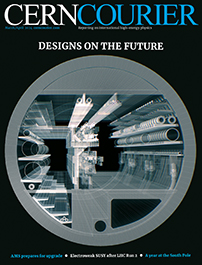 This issue digests the mid-term report of the Future Circular Collider feasibility study, surveys the status of China’s proposed Circular Electron–Positron Collider and explores the R&D challenges presented by a muon collider.Artificial intelligence tools and their responsible use in higher education learning and teachingFollowing the widespread concern and debate provoked by the arrival of ChatGPT and similar artificial intelligence (AI) tools, the European University Association’s Learning and Teaching Steering Committee shares key considerations for European universities.The EUA Innovation Agenda 2026Developing a comprehensive approach to innovation for the benefit of universities is at the core of the European University Association’s vision for the future of European higher education and research.Innovative Leadership and Change Management in Higher EducationDownload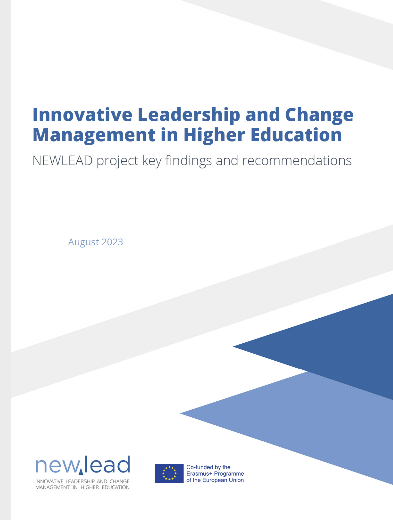 This report presents the key findings and recommendations of the  NEWLEAD project’s efforts to build the capacity of university leaders across Europe in steering change and addressing new priorities on the institutional transformation agenda.A Green Deal roadmap for universities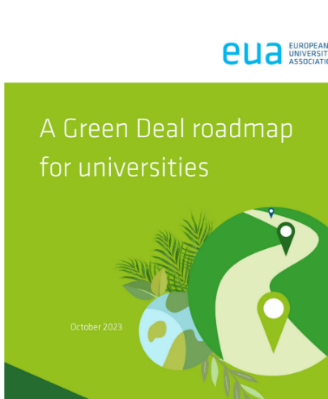 The wide-ranging ambitions of the European Green Deal provide a policy framework to integrate the scientific, educational, and institutional dimensions of universities’ contribution to the green transition.This transition entails varying degrees of relevance and urgency for internal optimisation and external interventions, as well as different levels of involvement and coordination depending on the target groups. Many institutions are already reflecting and acting strategically on some or all of these issues, but not all are well positioned to act equally swiftly or in the same way.Therefore, EUA’s Green Deal roadmap outlines processes and interventions which can boost universities’ impact and visibility in pursuing a climate-neutral, environmentally sustainable, and socially equitable Europe. The roadmap should serve as an inspiration and template for how universities can face the climate and environmental challenge over an extensive timeframe, enabling them to make both an effective contribution and serve as exemplars of sustainable communities. DownloadWhat if?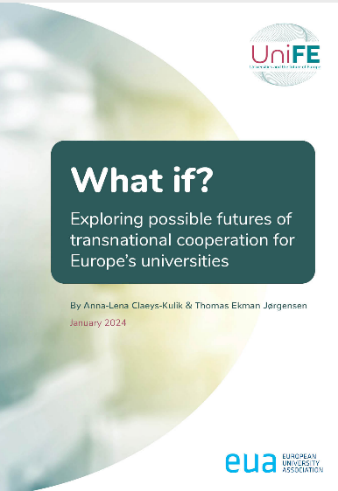 Download This report analyses external drivers of change in six dimensions (political, economic, social, legal, technological and environmental) and outlines four different forecasts of possible futures for transnational university cooperation with partners in Europe and beyond.Recognition of professional qualifications Download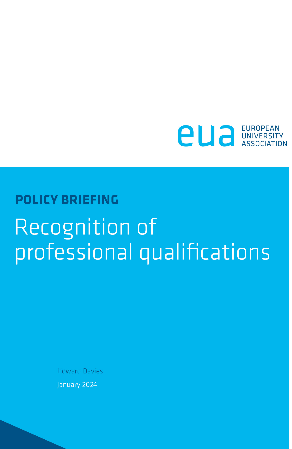 This briefing looks back on developments affecting Europe’s recognition regimes – both professional and academic – in 2023. The recognition of professional and academic qualifications is subject to constant revision in normal times. In 2023, the aftermath of Covid-19, economic challenges, the digital and green transitions, new geo-strategic configurations hastened the efforts to integrate the EU labour market and to construct the European Education Area. This policy briefing highlights the relevant policy developments. It includes sections on Ukraine, the UK and the Western Balkans.Flexible learning and teaching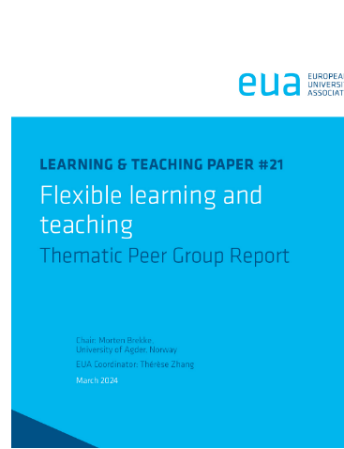 DownloadEuropean higher education institutions (HEIs) are facing increasing demands for more flexible learning and flexibility in learning paths.This report from a 2023 European University Association Learning & Teaching Thematic Peer Group on “Flexible learning and teaching” explores the complexity of implementing flexible learning at HEIs, starting by defining what it means and entails for the institution, and its members and entities (staff, students, leadership, faculties). With the view that the development of flexible learning is an essential condition for the future of learning at universities, the group identified challenges and examples of practice, and offered recommendations for institutions to reflect on their strategy and build capacity for flexible learning.Development and strategic benefits of learning and teaching centresDownload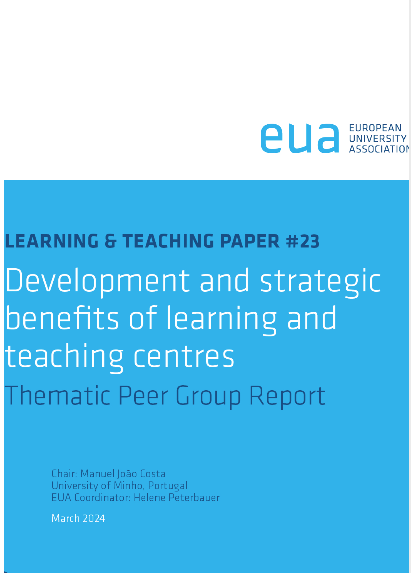 In the context of European higher education, learning and teaching centres are generally located within an institution, with their primary mission being to support the development of the institution’s learning and teaching.Postdoctoral researchers at European universities: profiles, roles and institutional support structuresDownload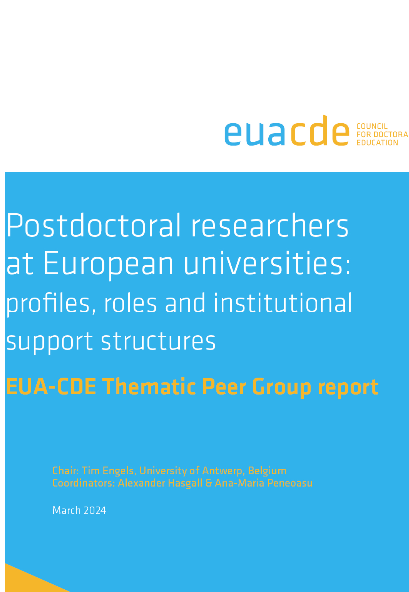 Postdoctoral researchers are important contributors to European higher education, playing significant roles in research, but also in teaching and societal engagement.